                          NUKLEARNI POKUSI – SJEVERNA KOREJA      Sjeverna Koreja ponovno je uznemirila svijet. Testirali su hidrogensku bombu nekoliko puta jaču od nuklearne. Potvrdili su to i Japan i Južna Koreja, koji su zabilježili jak potres u području u kojem Sjeverna Koreja izvodi pokuse. Iz Pyongyanga tvrde da je testiranje prošlo savršeno te da hidrogensku bombu mogu postaviti na interkontinentalnu balističku raketu. 

Sjevernokorejska državna televizija objavila je fotografije oduševljenog Kim Jong-una pokraj hidrogenske bojne glave.

Dva plitka potresa pogodila su jutros Sjevernu Koreju, što upućuje na to da je provela nuklearni pokus. Potresi, od kojih je prvi Kina opisala kao "sumnjivu eksploziju", a drugi kao "rušenje", zabilježeni su75 kilometara sjeverozapadno od Kimchaeka.

Prijašnja nedavna podrhtavanja tla u toj regiji prouzročili su nuklearni pokusi i, ako se potvrdi da je ponovno riječ o nuklearnom pokusu, to će biti izravni izazov američkom predsjedniku Donaldu Trumpu, koji je nekoliko sati prije razgovarao telefonom s japanskim premijerom Shinzom Abeom o "eskalaciji" nuklerane krize u regiji.

Prvi, snažan potres, bio je jakosti 6,3 i zabilježen je na dubini od 10 kilometara, izjavili su američki i kineski seizmolozi. Ako se potvrdi da je bilo riječ o nuklearnom testiranju, to će biti najsnažniji nuklerani pokus do sada. Osam minuta poslije slijedio je drugi, jakosti 4,6, s gotovo identičnim koordinatama, izvijestila je Kina.  

Južnokorejska vojska povisila je stupanj pripravnosti, javila je agencija Yonhap, a Japan je priopćio da su zabilježena podrhtavanja tla prouzročena nuklearnom eksplozijom. 

Sjeverna Koreja priopćila je jučer da je razvila još naprednije nuklearno naoružanje koje ima "veliku razornu moć" - hidrogensku bombu koja se može staviti na novu interkontinentalnu balističku raketu.

Prema sjevernokorejskoj službenoj novinskoj agenciji KCNA, čelnik Kim Jong Un pregledao je hidrogensku bombu.

Snaga te bombe mogla bi biti više stotina kilotona i može se detonirati na visokim nadmorskim visinama, navodi KCNA. Također prenosi Kimovu izjavu koji je istaknuo da su "sve komponente hidrogenske bombe 100 posto domaće proizvodnje".

Osude sjevernokorejskog pokusa stižu sa svih strana. 

Sjeverna Koreja nedavno je ispalila balističku raketu srednjeg dometa koja je preletjela Japan i pala u Tihi ocean.Nuklearni pokusi po državama 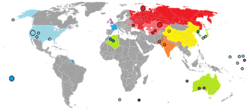 Preko 2.000 nuklearnih pokusa je izvedeno do danas, u preko tucet različitih lokacija diljem svijeta.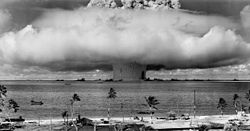 Operacija Crossroads, američki nuklearni pokus kraj atola Bikini 1946.Nuklearne sile su izvele preko 2.000 nuklearnih pokusa u drugoj polovici 20. st. a Sjeverna Koreja tri do 2013.:SAD: 1.054 pokusa po službenim podacima. Lokacije su bile: Nevada, Maršalovi otoci, Amchitka Alaska, Colorado, Mississippi, i Novi Meksiko.[17] Bilo je i nekoliko testiranja nad ljudima: Operacija Buster-Jangle je 1951. uključila 2.796 američkih vojnika koji su promatrali nuklearnu eksploziju sa udaljenosti od 11 km. Nakon detonacije, 883 vojnika je po naredbi bilo prisiljeno otići tek 450 metara udaljenosti od epicentra eksplozije kako bi se utvrdili utjecaji radijacije na ljude.Sovjetski Savez: 715 nuklearna pokusa po službenim podacima,[18] od kojih većina na sljedećim područjima: Semipalatinsk, Novaja Zemlja, Kazahstan, Turkmenistan i Ukrajina.Francuska: 210 nuklearna pokusa po službenim podacima, od toga 160 podzemna[19]), na sljedećim lokacijama: Reggane, In Ekkeru alžirskoj Sahari, Fangataufa, Moruroa (Francuska Polinezija), Ben Wenif i Hammaguir.Ujedinjeno Kraljevstvo: 45 nuklearna pokusa (21 u Australiji, te razni po Kiritimatiju na Indijskom oceanu, kao i zajednički nuklearni pokusi sa SAD-om u Nevadi.[20]Kina: 45 nuklearna pokusa (23 atmosferska i 22 podzemna, kraj Lop Nura, u Malanu, Xinjiangu)[21][22]Indija: šest podzemnih nuklearnih pokusa od 1974. do 1998.[23]Pakistan: šest podzemnih nuklearnih pokusa 1998. kraj Baludžistana uz granicu sa Afganistanom. Pokuse je osudila međunarodna zajednica, no pakistanske vlasti su izjavile da morali reagirati i uspostaviti protutežu kao odgovor na indijsko nuklearno testiranje. Ipak, potvrdile su da ne žele utrku u naoružanju.[24]Sjeverna Koreja: tri nuklearna pokusa između 2006. i 2013. Nakon svakog od njih, Vijeće sigurnosti Ujedinjenih naroda izglasalo je novu rundu težih sankcija protiv te države.[25]Dodatno, možda su bile tri nepotvrđene nuklearne eksplozije, no samo se jedna smatra ozbiljnim kandidatom za isti, a to je incident u Veli u Indijskom oceanu 1979., za kojeg se smatra da ga je izvela vlada Južne Afrike.Od prvog nuklearnog pokusa 1945. do testova u Pakistanu 1998., nikada nije bilo razdoblja dužeg od 22 mjeseca između dva testiranja. Razdoblje od lipnja 1998. do listopada 2006. najduže je razdoblje "mira" od 1945. u kojem nije bilo zabilježenih nuklearnih pokusa. Najviše ih je izvedeno 1961., čak 140PITANJA1. Objasni po čemu se razlikuju države Sjeverna i Južna Koreja?2. Zašto države provode nuklearne pokuse?3. Koja je opasnost nuklearnih pokusa za ljude i okoliš?3. Je li Hrvatska provodi nuklearne pokuse?